 Serie: La Buena Vida9 de octubre del 2016 – Kevin I. RivasUna Vida De Carácter 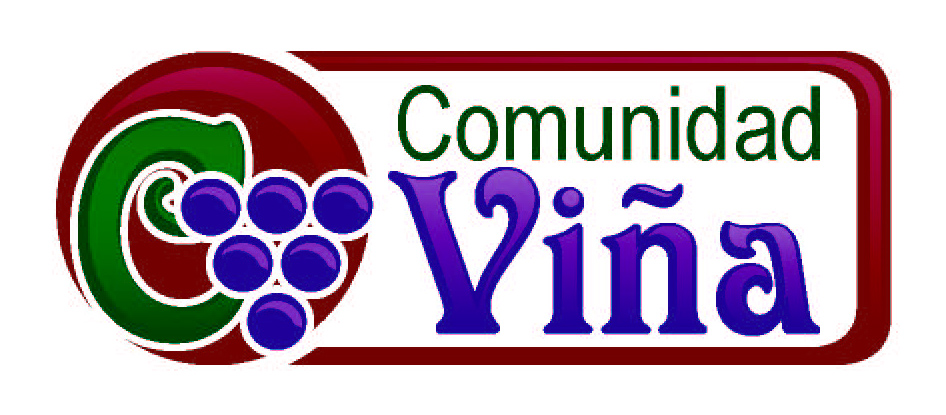 Eclesiastés 9:11Reina-Valera 1960 (RVR1960)11 Me volví y vi debajo del sol, que ni es de los ligeros la carrera, ni la guerra de los fuertes, ni aun de los sabios el pan, ni de los prudentes las riquezas, ni de los elocuentes el favor; sino que tiempo y ocasión acontecen a todos.Mateo 24:10-13 Reina-Valera 1960 (RVR1960)10 Muchos tropezarán entonces, y se entregarán unos a otros, y unos a otros se aborrecerán 11 Y muchos falsos profetas se levantarán, y engañarán a muchos;12 y por haberse multiplicado la maldad, el amor de muchos se enfriará.  13 Mas el que persevere hasta el fin, éste será salvo.Hay 3 cosas que manifiestan el carácter de una persona:Carácter es un conjunto de 				que no se 			.Job 1:21Reina-Valera 1960 (RVR1960)21 y dijo: Desnudo salí del vientre de mi madre, y desnudo volveré allá. Jehová dio, y Jehová quitó; sea el nombre de Jehová bendito.Job 2:8-10Reina-Valera 1960 (RVR1960)8 Y tomaba Job un tiesto para rascarse con él, y estaba sentado en medio de ceniza.9 Entonces le dijo su mujer: ¿Aún retienes tu integridad? Maldice a Dios, y muérete.10 Y él le dijo: Como suele hablar cualquiera de las mujeres fatuas, has hablado. ¿Qué? ¿Recibiremos de Dios el bien, y el mal no lo recibiremos? En todo esto no pecó Job con sus labios.Carácter es la 			 a un conjunto de principios, sin			.El carácter es la disciplina 			 para el bien de la 			 moral.El carácter es el esfuerzo constante de 			tus 			, tus 				 y tus 			 como una.El carácter hace 			 para no comprometer sus 			.Carácter es 			.

Integrar:  el 			 de ser uno

Integridad:  Eres 		.Deuteronomio 6:4-6Reina-Valera 1960 (RVR1960)4 Oye, Israel: Jehová nuestro Dios, Jehová uno es. 1 Corintios 6Reina-Valera 1960 (RVR1960)17 Pero el que se une al Señor, un espíritu es con él.